                                                                                   Проект оприлюднено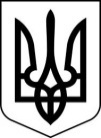 СУМСЬКА МІСЬКА РАДА   VII СКЛИКАННЯ    СЕСІЯРІШЕННЯвід         2017 року      -МР                    м. СумиПро  внесення   змін  до  рішення  від 26 жовтня    2016  року  № 1297-МР  «Про  затвердження технічної документації з нормативної грошової оцінки земельних ділянок  для  ведення товарного сільськогосподарського виробництва на території Піщанської сільської ради Ковпаківського   району  м. Суми   Сумської   області,  які   належали гр. Касьяновій Тетяні Іванівні     У зв’язку з допущеною помилкою у розрахунку № 4 нормативної грошової оцінки земельної ділянки ріллі,   площею  3,6334 га.   (кадастровий номер 5910191500:01:009:0133)  станом на 17.02.2015р. які належали гр. Касьяновій Тетяні Іванівні,Сумська міська радаВИРІШИЛА:      Внести зміни у розрахунку № 4 нормативної грошової оцінки земельної ділянки ріллі,  площею 3,6334 га. (кадастровий номер 5910191500:01:009:0133)   станом на 17.02.2015р. які належали   гр. Касьяновій Тетяні Іванівні з 52619,63грн. (п’ятдесят дві тисячі шістсот дев’ятнадцять  грн. 63 коп.),  на 89850, 36 грн. (вісімдесят дев’ять тисяч вісімсот п’ятдесят грн. 36 коп.).Сумський міський голова                                                                    О.М. ЛисенкоВиконавець: М.В.Саченко